Профилактический медицинский осмотр и диспансеризация позволяют:
— выявить на ранних стадиях, а значит своевременно, заболевания, которые могут повлечь за собой инвалидность и даже смерть человека;
— выявить факторы риска развития заболеваний, которые могут повлечь за собой инвалидность и даже смерть человека;
— определить группу состояния здоровья и выработать индивидуальные рекомендации и лечебно-профилактические мероприятия;
— получить индивидуальное профилактическое консультирование по выявленным заболеваниям или факторам риска их развития;
— в случае выявления заболевания или высокого суммарного сердечно-сосудистого риска определить группу диспансерного наблюдения.
Кто и когда может пройти профилактический медицинский осмотр или диспансеризацию?
Если вам от 18 лет до 100, то ежегодно имеете право на прохождение профилактического осмотра.
Если вам от 18 лет до 39 лет (включительно), то 1 раз в 3 года можете пройти диспансеризацию.
Если вам больше 40 лет, то диспансеризация доступна ежегодно!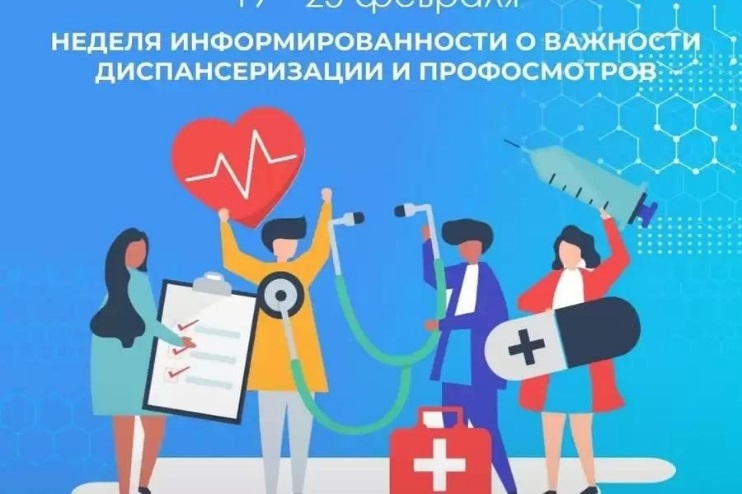 
Профилактический медицинский осмотр и диспансеризация
Ваш возраст от 18 до 39 лет. Пройдите ежегодный профилактический осмотр. Это позволит выявить ранние признаки хронических заболеваний. Вам проведут анкетирование на определение факторов риска и заболеваний; измерят рост, вес и артериальное давление; определят уровень глюкозы и холестерина в крови; направят на флюорографию; при первичном прохождении проведут электрокардиографию (с 35 лет – ежегодно) и измерят внутриглазное давление (с 40 лет – ежегодно); определят относительный риск развития сердечно-сосудистых заболеваний.
Для женщин предусмотрен осмотр гинекологом. А в возрасте 18, 21, 24, 27, 30, 33, 36, 39 лет — проведут исследование мазка на цитологию.
По результатам профосмотра и диспансеризации вам расскажут о выявленных факторах риска и их коррекции, определят группу здоровья и могут направить на дополнительное обследование.
Вам 40 лет и старше
Придите на ежегодную диспансеризацию. Это возможность предупредить тяжёлые заболевания или их осложнения, в том числе рак, сахарный диабет, инфаркт миокарда, инсульт.
Первый этап диспансеризации включает в себя всю программу профилактического осмотра и скрининговые исследования на онкологические заболевания; исследование кала на скрытую кровь (1 раз в два года до 64 лет; 65-75 лет – ежегодно); женщинам — маммография (1 раз в два года до 74 лет), мазок на цитологию (1 раз в три года с 42 до 63 лет); мужчинам — определение простат-специфического антигена (в 45, 50, 55, 60, 64 года); ЭФГДС (45 лет);
и общий анализ крови.
По результатам первого этапа диспансеризации вам расскажут о выявленных факторах риска и их коррекции, определят группу здоровья и показания для направления на второй этап.
Второй этап диспансеризации проводится с целью дополнительного обследования, осмотра узкими специалистами и углубленного профилактического консультирования.
Освобождение от работы.
Для прохождения диспансеризации работающий человек имеет право один раз в три года получить освобождение от работы на один день. А работники предпенсионного возраста и работающие пенсионеры — раз в год на два дня.
Пять причин проверить своё здоровье
Итак, во-первых, диспансеризация и профилактический осмотр дают возможность выявить факторы риска опасных заболеваний и снизить вероятность их развития.
Во-вторых, проверка состояния здоровья позволит обнаружить патологию на начальном этапе, т.е. когда гораздо больше шансов на излечение.
В-третьих, что немаловажно в настоящее время, – все обследования в рамках диспансеризации проводятся бесплатно по полису ОМС.
В-четвёртых, Трудовой кодекс (ст. 185.1) предусматривает право человека на получение освобождения от работы на один день с сохранением рабочего места и трудового заработка для прохождения диспансеризации (для подтверждения необходимо будет взять справку о прохождении медосмотра).
Ну и в-пятых, по итогам диспансеризации пациента (в случае выявленных показаний) могут поставить на диспансерный учет, чтобы регулярно посещать лечащего врача, который будет контролировать состояние и при необходимости корректировать лечение.
Диспансеризация позволит выявить онкопатологию
Об этом напоминают врачи по медицинской профилактике. Ведь в рамках диспансеризации есть несколько исследований, которые направлены именно на выявление злокачественных новообразований.
Так, в диспансеризацию входят 7 скринингов, которые позволят обнаружить:
— рак молочной железы (маммография молочных желез женщинам от 40 до 75 лет — раз в два года);
— рак шейки матки (осмотр врачом акушером-гинекологом, цитологическое исследование мазка с шейки матки, женщинам от 18 до 64 лет — 1 раз в 3 года, от 18 лет — каждый год);
— рак предстательной железы (определение простат-специфического антигена в крови мужчинам в 45, 50, 55, 60 и 64 года);
— рак лёгких (рентгенография или компьютерная томография лёгких по направлению врача);
— рак желудка (гастроскопия, 45 лет или по направлению врача);
— колоректальный рак (исследование кала на скрытую кровь, с 40 лет каждые 2 года, с 65 до 75 – ежегодно);
— рак кожных покровов, слизистых, лимфоузлов, ротовой полости, щитовидной железы (осмотр, дерматоскопия по направлению врача).
При подозрении на онкозаболевание пациента направляют на консультацию к профильному врачу и дообследование, по результатам которых, если подозрение на онкопатологию сохраняется, человека направляют к врачу-онкологу.
Таким образом, благодаря ежегодной диагностике онкологические заболевания удаётся выявить на ранних стадиях, когда патологический процесс ещё локализован в одном месте, не успел распространиться по организму.
В 2023 году диспансеризацию в Дагестане прошли — более 370 тысяч юных жителей.
Статистика за прошлый год показала, что по результатам диспансеризации и профилактических осмотров — у 250 тысяч дагестанцев были выявлены заболевания сердечно-сосудистой системы (из них впервые 8 тысяч на 100 тысяч населения), 40 тысяч диабет – второго типа, у 6200– заболевания органов дыхания, а у 5250 – злокачественные новообразования разного типа.
Согласитесь, что лучше посвятить один день своему здоровью, чем сократить шансы на полноценную и счастливую жизнь.
Берегите своё здоровье!